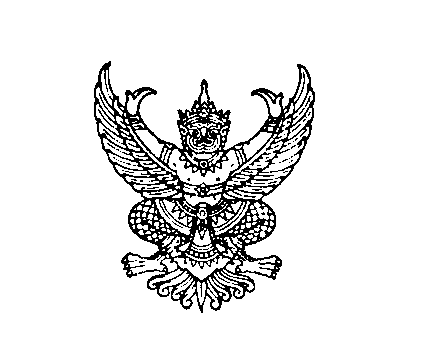 ที่ มท ๐๘16.3/	ว	กรมส่งเสริมการปกครองท้องถิ่น	ถนนนครราชสีมา กทม. ๑๐๓๐๐						     ตุลาคม  ๒๕61เรื่อง  โครงการวัด ประชา รัฐ สร้างสุข : พัฒนาวัดด้วยแนวทาง 5ส ที่ทุกภาคส่วนมีส่วนร่วมเรียน  ผู้ว่าราชการจังหวัด ทุกจังหวัดอ้างถึง  	๑. หนังสือกรมส่งเสริมการปกครองท้องถิ่น ที่ มท 0816.3/ว 2206 ลงวันที่ 16 กรกฎาคม 2561	๒. หนังสือกรมส่งเสริมการปกครองท้องถิ่น ที่ มท 0816.3/ว 2๓๗๑ ลงวันที่ ๓ สิงหาคม 2561สิ่งที่ส่งมาด้วย	1. บัญชีรายชื่อองค์กรปกครองส่วนท้องถิ่น ที่สมัครเข้าร่วมโครงการวัด 		ประชา รัฐ สร้างสุข: พัฒนาวัดด้วยแนวทาง 5ส ที่ทุกภาคส่วนมีส่วนร่วม	 จำนวน  1  ชุด                   	2. แบบฟอร์มสรุปรายชื่อองค์กรปกครองส่วนท้องถิ่น ที่สมัครเข้าร่วม		โครงการวัด ประชา รัฐ สร้างสุข : พัฒนาวัดด้วยแนวทาง 5ส ทุกภาคส่วนมีส่วนร่วม 		ที่ทุกภาคส่วนมีส่วนร่วม                                                           จำนวน  1  ชุด	3. แนวทางการดำเนินงานโครงการวัด ประชา รัฐ สร้างสุข: 		พัฒนาวัดด้วยแนวทาง 5ส ที่ทุกภาคส่วนมีส่วนร่วม จังหวัดปทุมธานี     	 จำนวน  1  ชุด	ตามหนังสือที่อ้างถึง กรมส่งเสริมการปกครองท้องถิ่นได้ขอความร่วมมือจังหวัดแจ้งให้องค์กรปกครองส่วนท้องถิ่น ให้ความร่วมมือกับมหาเถรสมาคม มหาวิทยาลัยมหาจุฬาลงกรณราชวิทยาลัย  มหาวิทยาลัยมหามกุฏราชวิทยาลัย สำนักงานพระพุทธศาสนาแห่งชาติ และสำนักงานกองทุนสนับสนุน     การสร้างเสริมสุขภาพ ในการดำเนินโครงการวัด ประชา รัฐ สร้างสุข : พัฒนาวัดด้วยแนวทาง 5ส ที่ทุกภาคส่วน  มีส่วนร่วม โดยให้องค์กรปกครองส่วนท้องถิ่นสมัครเข้าร่วมโครงการ ด้วยการจับคู่กับวัดในลักษณะ ๑ องค์กรปกครองส่วนท้องถิ่นให้มี ๑ วัด เข้าร่วมโครงการฯ และเพื่อให้การดำเนินการเป็นไปด้วยความเรียบร้อย    และบรรลุวัตถุประสงค์ของโครงการ จึงได้จัดทำคู่มือการดำเนินโครงการเพื่อให้องค์กรปกครองท้องถิ่นใช้เป็นแนวทางในการดำเนินโครงการแล้ว นั้น 	บัดนี้ ได้สิ้นสุดระยะเวลาการรับสมัครแล้ว มีองค์กรปกครองท้องถิ่นจับคู่กับวัดเข้าร่วมโครงการรวมทั้งสิ้น 3,132 แห่ง และวัดจำนวน 3,196 แห่ง รายละเอียดตามสิ่งที่ส่งมาด้วย ๑. และเพื่อให้  การดำเนินโครงการเกิดผลเป็นรูปธรรมมีความต่อเนื่อง เป็นไปตามแผนแม่บทปฏิรูปกิจการพุทธศาสนา         ด้านสาธารณูปการ จึงขอให้จังหวัดแจ้งองค์การปกครองท้องถิ่นพิจารณาดำเนินการ ดังนี้                                                                                                                                                                                                                                                                                                                                                                                                                                                                                                                                                                          	1. องค์กรปกครองส่วนท้องถิ่นใดไม่มีรายชื่อปรากฏในบัญชีที่เข้าร่วมโครงการตามสิ่งที่ส่งมาด้วย 1. ถือว่ายังไม่ได้สมัครเข้าร่วมโครงการ ให้องค์กรปกครองส่วนท้องถิ่นนั้น เข้าร่วมโครงการด้วยการแจ้งรายชื่อวัดที่จับคู่เข้าร่วมโครงการให้จังหวัดเพื่อรวบรวมรายชื่อตามแบบฟอร์มสรุปรายชื่อ ตามสิ่งที่มาด้วย 2. จัดส่งให้กรมส่งเสริมการปกครองท้องถิ่นทางจดหมายอิเล็กทรอนิกส์  dla0816.3happytemple@gmail.com ภายในวันที่ ๓๑ ตุลาคม ๒๕๖๑       /  2. องค์กร ...- ๒ -	2. องค์กรปกครองส่วนท้องถิ่นหลายแห่งได้ดำเนินโครงการโดยการจัดกิจกรรม Big Cleaning Day ไปแล้ว จึงขอให้องค์กรปกครองส่วนท้องถิ่นดำเนินโครงการอย่างต่อเนื่องอย่างน้อยเดือนละ 1 ครั้ง ซึ่งอาจกำหนด การทำกิจกรรมทุกวันพระขึ้น 15 ค่ำ หรือวันอื่นๆ ตามที่เห็นสมควร เพื่อสร้างการมีส่วนร่วมทุกภาคส่วน      ตามหลัก “บวร”	3. เพื่อให้การดำเนินโครงการในส่วนขององค์กรปกครองส่วนท้องถิ่นเป็นรูปธรรม จึงขอให้องค์กรปกครองส่วนท้องถิ่นใช้การดำเนินโครงการของจังหวัดปทุมธานี รายละเอียดตามสิ่งที่ส่งมาด้วย 3.     มาเป็นตัวอย่างร่วมกับคู่มือที่กรมส่งเสริมการปกครองท้องถิ่นได้เคยแจ้งไว้แล้ว โดยไม่ต้องรอแนวทางจากสำนักงานพระพุทธศาสนาจังหวัด ซึ่งเป็นหน่วยงานเจ้าภาพในระดับจังหวัด เนื่องจากสำนักงานพระพุทธศาสนาจังหวัดจะดำเนินการคัดเลือกวัดจากกลุ่มเป้าหมายบางวัดมาดำเนินโครงการเพื่อเป็นต้นแบบให้แก่วัดอื่นๆ มิได้ดำเนินการกับทุกวัดที่เข้าร่วมโครงการ 	4. เมื่อองค์กรปกครองส่วนท้องถิ่นได้ดำเนินการตามโครงการ หรือมีการดำเนินการต่อยอด ของโครงการ ขอให้นำภาพกิจกรรมลงเผยแพร่ประชาสัมพันธ์ใน Facebook กลุ่มชื่อ “1 ท้องถิ่น 1 ศาสนสถาน ประชารัฐ สร้างสุข” ด้วยทุกครั้ง 	ทั้งนี้ ขอให้ดาวน์โหลดสิ่งที่ส่งมาด้วย 1. 2. และ 3. โดยการสแกน QR code ที่แนบมาพร้อมนี้ 	จึงเรียนมาเพื่อโปรดพิจารณาดำเนินการ	                                        	ขอแสดงความนับถือ			                                                        อธิบดีกรมส่งเสริมการปกครองท้องถิ่นกองส่งเสริมและพัฒนาการจัดการศึกษาท้องถิ่นกลุ่มงานส่งเสริมการจัดการศึกษาท้องถิ่นโทร. ๐-๒๒๔๑-๙๐00 ต่อ 5312โทรสาร. ๐-๒๒๔๑-๙๐21-3 ต่อ 218 ผู้ประสานงาน นางสาวกรรณิกา  เทศารินทร์  โทร. 089 -646 -2982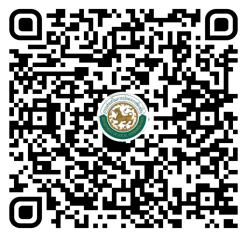 QR code : สำหรับดาวน์โหลด สิ่งที่ส่งมาด้วย 1-3